ЗАКЛЮЧЕНИЕна годовой отчёт об исполнении бюджета муниципального образования муниципального района «Койгородский»за 2021 год по результатам внешней проверкиВ соответствии с требованиями Бюджетного Кодекса РФ, Положения о бюджетном процессе в МР «Койгородский», Положения о Контрольно-ревизионной комиссии, Порядка проведения внешней проверки годового отчета об исполнении бюджета МО МР «Койгородский», на основании Плана контрольных мероприятий на 2022 год, председателем Контрольно-ревизионной комиссии Чесноковой М.А. были проведены:Внешняя проверка годовой бюджетной отчётности за 2021 год пяти главных администраторов бюджетных средств и подготовлены соответствующие заключения.Внешняя проверка годового отчета об исполнении бюджета МО МР «Койгородский» за 2021 год и подготовлено соответствующее заключение.Цель внешней проверки – проверка соблюдения сроков представления Годового отчета об исполнении бюджета в представительный и контрольно-счетный орган муниципального района на внешнюю проверку, проверка полноты, достоверности, соответствия / несоответствия показателе	й Годового отчета об исполнении бюджета показателям бюджетной отчетности главных администраторов средств местного бюджета, соответствия фактического исполнения доходов и расходов бюджета утвержденным плановым назначениям, соблюдение ограничений, установленных Бюджетным кодексом РФ.I. Общая характеристика плановых назначений и исполнения бюджета МО МР «Койгородский» за 2021 год1.1. Плановые бюджетные назначения по доходам и расходам были утверждены Решением Совета МР «Койгородский» от 18.12.2020г. № VI-4/20 «О бюджете МО МР «Койгородский» на 2021 год и плановый период 2022 и 2023 годов» (далее Решение о бюджете на 2021 год).В течение отчетного финансового года в плановые бюджетные назначения были внесены следующие изменения:Изменения доходов и расходов бюджета были обусловлены распределением остатков средств на начало финансового года и поступлением межбюджетных трансфертов из других бюджетов бюджетной системы и иных источников.В целом за отчетный год прирост доходной части бюджета относительно первоначально принятого бюджета составил 1,3% или 6 565,9 тыс. руб., прирост расходной части – 8,4% или 44 016,7 тыс. руб.   Показатели Сводной бюджетной росписи бюджета МО МР «Койгородский» на 2021 год и плановый период 2022 и 2023 годов по состоянию на 01.01.2022г. (далее Сводная бюджетная роспись) составили 568 269 861,72 руб., что с учетом округления до тысяч рублей составляет 568 269,9 тыс. руб., и больше утвержденных Решением о бюджете на 17.12.2021г. на 0,1 тыс. руб. Сводная бюджетная роспись, представленная в составе материалов к внешней проверке, утверждена финансовым органом на дату 30.12.2021г. Контрольно-ревизионная комиссия рекомендует утвердить на конец финансового года – 31 декабря 2021г. по состоянию на 1 января 2022 года (по аналогии со Сводной бюджетной росписью республиканского бюджета Республики Коми). 1.2. Отчёт об исполнении бюджета МО МР «Койгородский» за 2021 год представлен Администрацией МР «Койгородский» в Контрольно-ревизионную комиссию 28.03.2022г., что соответствует сроку, установленному ч. 4 ст. 19 Положения о бюджетном процессе, в полном объеме и со всеми документами и материалами, предусмотренными ч. 6 и 7 ст. 19 Положения о бюджетном процессе.1.3. Основные характеристики бюджета муниципального образования муниципального района «Койгородский» за 2021 год, по данным Годового отчета об исполнении бюджета и по результатам внешней проверки годовой бюджетной отчетности главных администраторов бюджетных средств, составили следующие объемы:* - погрешность в 0,1 тыс. руб. за счет округлений до тысяч рублей.Бюджет МО МР «Койгородский» за 2021 год исполнен по доходам на 98,6% плановых назначений. Исполнение бюджета по расходам к плановым ассигнованиям, утвержденным Решением о бюджете, а также к плановым назначениям, утвержденным Сводной бюджетной росписью, составило 96,8%. Финансовый год планировался с дефицитом в размере 35 604,0 тыс. руб., завершился исполнением бюджета с профицитом в размере 24 750,0 тыс. руб. 1.4. Основные характеристики бюджета МО МР «Койгородский» за последние три года следующие:Доходы бюджета ежегодно увеличивались по сравнению с предыдущим годом - на 8,4%, 10,0%, 3,9%, соответственно. Расходы бюджета в отчетном году увеличились по сравнению с 2020 годом на 16,1%, в 2020 году относительно 2019 года выросли на 1,9%, в 2019 году оставались на уровне 2018 года. Темпы роста расходной части бюджета ежегодно выше темпов роста доходной части бюджета. II. Результаты внешней проверки бюджетной отчётностиза 2021 год главных администраторов бюджетных средств 2.1. Внешняя проверка бюджетной отчётности за 2021 год пяти главных администраторов и распорядителей бюджетных средств (далее ГАБС, ГРБС) МО МР «Койгородский» – Администрации муниципального района «Койгородский» (далее Администрация района), Контрольно-ревизионной комиссии – контрольно-счетного органа МР «Койгородский» (далее Контрольно-ревизионная комиссия), Управления культуры, физической культуры и спорта администрации муниципального района «Койгородский» (далее Управление культуры), Управления образования администрации муниципального района «Койгородский» (далее Управление образования), Финансового управления администрации муниципального района «Койгородский» (далее Финансовое управление) была проведена в соответствии с требованиями ст. 264.4 Бюджетного кодекса РФ, ст. 19 Положения о бюджетном процессе. 2.2. 	Бюджетная отчётность за 2021 год четырьмя администраторами была представлена в Контрольно-ревизионную комиссию в установленный бюджетным законодательством срок (не позднее 1 марта), в полном объеме, в сброшюрованном и пронумерованном виде с оглавлением. Одним администратором (Управлением культуры) в нарушение требований Инструкции о порядке составления и представления годовой, квартальной и месячной отчётности об исполнении бюджетов бюджетной системы РФ, утверждённой Приказом Минфина России от 28.12.2010г. № 191н (далее Инструкция № 191н) отчетность представлена не в полном объеме (причиной явилось отсутствие главного бухгалтера на дату сдачи отчетности в Контрольно-ревизионную комиссию).В ходе внешней проверки были проанализированы 100 форм отчётности. В заключениях по результатам проверки отражены выводы о соблюдении / несоблюдении требований по срокам ее представления и полноте состава форм отчётности, проведен анализ администрирования доходов бюджета и исполнения расходов бюджета, проведено сравнение показателей отчетного года с показателями прошлого года, анализ администрирования источников финансирования дефицита бюджета, соблюдение соотношений в формах отчетности.2.3. Внешняя проверка отчётности в целом показала соответствие требованиям Инструкции № 191н; соответствие требованиям Порядка формирования и применения кодов бюджетной классификации РФ, их структуре и принципах назначения, утвержденных приказом Минфина России от 06.06.2019г. № 85н (далее Порядок применения КБК № 85н), Кодам бюджетной классификации на 2021 год. утвержденных приказом Минфина России от 08.06.2020г. № 99н (далее Приказ от 08.06.2020 № 99н); Решению Совета МР «Койгородский» «О бюджете МО МР «Койгородский» на 2021 год и плановый период 2022 и 2023 годов»; Сводной бюджетной росписи на 2021 год.В ходе проверки были отмечены нарушения требований 15 пунктов Инструкции № 191н, из них: неверное составление двух форм отчетности двумя ГРБС, одним из них внесены исправления в отчет, непредставление пяти форм отчетов, входящих в состав Пояснительной записки. Также были сделаны замечания об отсутствии в текстовой части пояснительной записки детальной, развернутой информации о причинах неисполнения плановых показателей, причинах увеличения дебиторской/кредиторской задолженности, движении материальных активов и иной информации, оказавшей существенное влияние и характеризующей результаты деятельности субъекта отчетности. На конец отчетного года уменьшилась дебиторская задолженность четырех ГРБС, увеличилась у одного ГРБС; в структуре задолженности наибольшие объемы занимают расчеты по платежам в бюджет и расчеты по поступлениям текущего характера от бюджетных и автономных учреждений образования; просроченная дебиторская задолженность имеется по доходам от операционной аренды. Кредиторская задолженность на конец отчетного года увеличилась у всех администраторов средств бюджета; основную долю в ней	 занимают расчеты с бюджетом по уплате налоговых платежей и страховых взносов; просроченная кредиторская задолженность отсутствует.По итогам внешней проверки отчетности предложено администраторам бюджетных средств учесть замечания для повышения качества формирования отчетности, принимать меры для полного освоения бюджетных назначений, недопущению роста дебиторской и кредиторской задолженностей и своевременному их погашению.2.4. Показатели годовой бюджетной отчетности ГАБС соответствовали показателям в Сводном годовом отчете об исполнении консолидированного бюджета МО МР «Койгородский» на 01.01.2022г. формы 0503317 (далее ф. 0503317), показателям Отчета об исполнении бюджета формы 0503117 (далее ф. 0503117) и подтверждали данные Годового отчета об исполнении бюджета за 2021 год, представленного администрацией района в Совет муниципального района «Койгородский» и Контрольно-ревизионную комиссию.III. Доходы бюджета3.1. Первоначально объем доходов Решением о бюджете на 2021 год от 18.12.2020г. был определен в сумме 526 099,9 тыс. руб. В последней редакции Решения о бюджете на 2021 год от 17.12.2021г. объем доходов был запланирован в размере 532 665,8 тыс. руб. 3.2. По данным Годового отчета об исполнении бюджета за 2021 год доходы бюджета муниципального района «Койгородский» составили 525 252,2 тыс. руб. или 98,6% к плану.Администрирование доходов, поступивших в бюджет МР «Койгородский» в отчетном году, осуществлялось 13 администраторами доходов (в 2020 году было 15 администраторов). Перечень главных администраторов доходов бюджета МО МР «Койгородский», являющихся органами местного самоуправления (Администрация района, Контрольно-ревизионная комиссия, Управление культуры, Управление образования, Финансовое управление) определены в Приложении 6 к Решению о бюджете на 2021 год. Кроме того, администраторами доходов бюджета являлись 8 государственных органов Республики Коми и Российской Федерации (в 2020 году таковых было 10 органов), осуществляющих контроль за правильностью исчисления, полнотой и своевременностью уплаты доходов, это:3.3. Структура поступлений доходов за 2021 год следующая:1) удельный вес собственных доходов (налоговых и неналоговых) в общей сумме доходов бюджета – 26%; 2) удельный вес безвозмездных поступлений (в том числе из других бюджетов бюджетной системы РФ и иных источников) – 74%.3.4. Собственных доходов в бюджет МО МР «Койгородский» поступило 136 287,8 тыс. руб., что составило 101,1% плановых назначений на 2021 год. В собственных доходах налоговые доходы составили 94,6% или 128 996,7 тыс. руб. (их удельный вес в общей сумме доходов бюджета – 24,6%), процент исполнения от запланированных в бюджете – 101,2%. Неналоговые доходы составили 5,4% собственных доходов или 7 321,1 тыс. руб. (их удельный вес в общей сумме доходов бюджета – 1,4%), процент исполнения плана – 99,4%.Структура собственных доходов бюджета района следующая:- налог на доходы физических лиц – 116 942,6 тыс. руб., удельный вес 85,8% в собственных доходах,- налоги на товары (работы, услуги), реализуемые на территории РФ (акцизы) – 2 432,6 тыс. руб. или 1,8%, - налоги на совокупный доход – 8 800,1 тыс. руб. или 6,5%,- государственная пошлина – 791,4 тыс. руб. или 0,6%,- доходы от использования имущества, находящегося в муниципальной собственности – 4 040,6 тыс. руб. или 2,9%,- платежи при пользовании природными ресурсами – 159,3 тыс. руб. или 0,1%,- доходы от оказания платных услуг (работ) и компенсации затрат – 896,1 тыс. руб. или 0,6%,- доходы от продажи материальных и нематериальных активов – 697,2 тыс. руб. или 0,5%,- штрафы, санкции, возмещение ущерба – 1 470,3 тыс. руб. или 1,1%;- прочие неналоговые доходы – 57,6 тыс. руб. или 0,04%.В сравнении с прошлым годом собственные доходы увеличились на 4 145,8 тыс. руб. или 3,1%, в том числе: налоговые доходы увеличились на 3 011,7 тыс. руб. или 2,4%, неналоговые увеличились на 1 134,1 тыс. руб. или 18,3%. Рост налоговых доходов был обеспечен за счет увеличения двух источников доходов:- налога на доходы физических лиц – больше на 2 013,0 тыс. руб. или 1,8% (увеличение НДФЛ в отчетном году в два раза ниже, чем составляло увеличение в прошлом году относительно предшествующего, причиной явилось увеличение сумм возвратов НДФЛ налогоплательщикам по заявленным ими налоговым социальным имущественным вычетам);- налогов на совокупный доход – больше на 1 871,7 тыс. руб. (на 27%). В структуре налогов на совокупный доход, в связи с изменениями налогового законодательства с 1 января 2021г., увеличились поступления налогов, взимаемых  с применением упрощенной системы налогообложения (далее УСН) и патентной системы налогообложения (далее Патент), и уменьшилось поступление единого налога на вмененный доход (далее ЕНВД) по причине  его отмены. Так, налогов с применением УСН в отчетном году поступило 7 022,6 тыс. руб., что больше в 2,8 раза или на 4 508,5 тыс. руб., чем в прошлом году (2 514,1 тыс. руб.). Налогов с применением патента поступило 498,3 тыс. руб., что больше в 3,4 раза или на 353,1 тыс. руб., чем в прошлом году (145,2 тыс. руб.). Соответственно, уменьшение поступлений ЕНВД составило 2 990,0 тыс. руб. или меньше в 3,4 раза (в 2021 году – 1 257,1 тыс. руб., в 2020г. – 4 247,0 тыс. руб.).  На уровне прошлогодних поступлений в составе налогов на совокупный доход остался ЕСХН: в отчетном году поступило 22,1 тыс. руб. (меньше на 0,1 тыс. руб.).Остальные виды налоговых доходов уменьшились:- доходы от уплаты акцизов на нефтепродукты – меньше на 862,7 тыс. руб. или в 1,4 раза (в 2021 году – 2 432,6 тыс. руб., в 2020 году – 3 295,3 тыс. руб.);- государственной пошлины – меньше на 10,3 тыс. руб. или 1,3% (в 2021 году – 791,4 тыс. руб., в 2020 году – 801,7 тыс. руб.).В структуре неналоговых доходов, в сравнении с прошлым годом, увеличились:- доходы от использования имущества, находящегося в муниципальной собственности, в целом поступили больше на 627,6 тыс. руб. или 18,4% (в 2021 году – 4 040,6 тыс. руб., в 2020 году – 3 413,0 тыс. руб.). Рост обеспечен за счет роста доходов от аренды имущества муниципальной казны на 531,9 тыс. руб. или в 1,8 раза (2021г. – 1 166,6 тыс. руб., 2020г. – 634,7 тыс. руб.); доходов от сдачи в аренду имущества, находящегося в оперативном управлении, на 105,9 тыс. руб. или в 2,8 раза (2021г. – 166,3 тыс. руб., 2020г. – 60,4 тыс. руб.); прочих доходов от использования имущества на 0,6 тыс. руб. или 0,6% (2021г. – 99,6 тыс. руб., 2020г. – 99 тыс. руб.). В тоже время произошло снижение доходов от аренды земельных участков на 10,8 тыс. руб. на 0,4% (2021г. – 2 608,1 тыс. руб., 2020г. 2 618,9 тыс. руб.);- платежи при пользовании природными ресурсами (плата за негативное воздействие на окружающую среду) на 28,4 тыс. руб. или в 1,2 раза (2021г. – 159,3 тыс. руб., 2020г. – 130,9 тыс. руб.); - доходы от оказания платных услуг и компенсации затрат государства (возмещение расходов, понесенных в связи с эксплуатацией имущества и прочие доходы от компенсаций затрат) на 283,9 тыс. руб. или в 1,5 раза (2021г. – 896,1 тыс. руб., 2020г. – 612,2 тыс. руб.); - штрафы, санкции, возмещение ущерба на 551,1 тыс. руб. или в 1,6 раза (2021г. – 1 470,3 тыс. руб., 2020г. – 919,2 тыс. руб.).В тоже время, уменьшились доходы от продажи материальных и нематериальных активов в 1,5 раза или на 333,1 тыс. руб. (2021г. – 697,2 тыс. руб., 2020г. – 1 030,3 тыс. руб.), в основном за счет уменьшения в 3 раза доходов от продажи имущества, находящегося в муниципальной собственности (2021г. – 202,4 тыс. руб., 2020г. – 612,1 тыс. руб.); доходы от продажи земельных участков незначительно увеличились на 76,6 тыс. руб. или в 1,2 раза (2021г. – 494,8 тыс. руб., 2020г. – 418,2 тыс. руб.).3.5. Из бюджетов других уровней и иных источников в 2021 году в бюджет МО МР «Койгородский» поступило безвозмездных поступлений 388 964,4 тыс. руб., в том числе:дотаций – на сумму 65 301,4 тыс. руб. (удельный вес в общей сумме безвозмездных поступлений 16,8%), 100% плановых назначений;субсидий – на сумму 124 198,4 тыс. руб. (доля – 31,9%), 94,4% плана;субвенций – на сумму 181 301,8 тыс. руб. (доля – 46,6%), 99,1% плана;иных межбюджетных трансфертов – 10 333,3 тыс. руб. (доля – 2,7%), 100% плана;прочих безвозмездных поступлений – 8 035,0 тыс. руб. (доля – 2,1%), 100% плана;возврат остатков субсидий, субвенций и иных МБТ, имеющих целевое назначение прошлых лет – «-205,5» тыс. руб. (доля «-0,04%»), 100% плана.Ниже плановых назначений поступили в бюджет района следующие виды безвозмездных поступлений:- субсидий меньше на 7 314,9 тыс. руб., в том числе субсидий на обеспечение мероприятий по расселению непригодного для проживания жилищного фонда – меньше на 5 972,6 тыс. руб., субсидий на оплату муниципальными учреждениями расходов по коммунальным услугам – меньше на 1 342,4 тыс. руб.;- субвенций меньше на 1 589,9 тыс. руб., в том числе: субвенции на осуществление госполномочий по предоставлению мер социальной поддержки на выплаты компенсации педагогическим работникам муниципальных образовательных организаций, проживающим в сельских населенных пунктах – меньше на 502,9 тыс. руб.; субвенции на осуществление госполномочий, предусмотренных п. 11,12 ст. 1 закона РК от 01.12.2015г. № 115-РЗ «О наделении органов местного самоуправления в Республике Коми отдельными государственными полномочиями Республики Коми» (осуществление деятельности по опеке и попечительству) –меньше на 578,5 тыс. руб.; субвенции на осуществление госполномочий по организации мероприятий при осуществлении деятельности по обращению с животными без владельцев –меньше на 354,7 тыс. руб.; субвенции на проведение Всероссийской переписи населения – меньше на 153,8 тыс. руб. Основные причины поступления субсидий и субвенций в меньших объемах в Пояснительной записке к Годовому отчету указаны «по фактической потребности».Возврат неиспользованных на 01.01.2021г. субсидий и субвенций из бюджета муниципального района в республиканский бюджет Республики Коми в январе 2021г. составил 205,5 тыс. руб. (субсидия на организацию бесплатного горячего питания обучающихся, получающих начальное общее образование).3.6. В сравнении с прошлым годом безвозмездные поступления выросли на 4,2% или 15 714,7 тыс. руб. (поступало 373 249,7 тыс. руб.). В структуре безвозмездных поступлений из других уровней бюджетов увеличились объемы: субсидий – на 32,8% или 30 667,8 тыс. руб. (93 530,6 тыс. руб.), иных МБТ – в 2,7 раза или 6 491,6 тыс. руб. (3 841,7 тыс. руб.). В тоже время снизились объемы поступивших дотаций – меньше на 18,4% или 14 749,4 тыс. руб. (80 050,8 тыс. руб.), субвенций – на 3,7% или 6 904,6 тыс. руб. (188 206,7 тыс. руб.). Увеличились также прочие безвозмездные поступления – на 4% или 312,2 тыс. руб. (7 722,8 тыс. руб.). 3.7. Следует отметить, что показатели в форме «Доходы бюджета МО МР «Койгородский» за 2021 год» (Приложение 1 к проекту решения) сформированы только по 1, 3, 4, 5 уровням, не указаны вторые уровни кодов классификации доходов бюджетов (нет соответствующих кодов, наименований и итоговых сумм – кассового исполнения). Уровни кодов доходов предусмотрены в Приказе Минфина о кодах бюджетной классификации от 08.06.2020г. № 99н. Так, в представленной форме нет итогов по кодам 000 101 00000 00 0000 000 «Налоги на прибыль, доходы», 103 «Налоги на товары (работы, услуги), реализуемые на территории РФ», и т. д. по кодам 105, 108, 111, 112, 113, 114, 116, 117, 202, 207, 208, 219. В Решении о бюджете на 2021 год (приложение 1 «Доходы») коды и наименования доходов указаны с детализацией до 1,2,3,4,5 уровней. Контрольно-ревизионная комиссия предлагает в последующем формировать приложение «Доходы» с детализацией всех уровней кодов доходов, предусмотренных Приказом от 08.06.2020г. № 99н.3.8. Структура доходов бюджета района за последние три года:	В целом, анализ доходной части бюджета свидетельствует о тенденции роста за счет увеличения объемов безвозмездных поступлений и налоговых доходов. При этом темпы роста безвозмездных поступлений выше темпов роста собственных доходов. Неналоговые доходы бюджета с 2018 по 2020 год ежегодно снижались, в 2021 году выросли относительно прошлого года на 1 925,5 тыс. руб. IV. Расходы бюджета4.1. Первоначальный объем расходов, предусмотренных в Решении о бюджете на 2021 год в редакции от 18.12.2020г., был определен в сумме 524 253,1 тыс. руб. В течение года плановые расходы увеличились на 44 016,7 тыс. руб. или 8,4%, и, в последней редакции от 17.12.2021г., составили 568 269,8 тыс. руб. Показатели Сводной бюджетной росписи по состоянию на 31.12.2021г. были утверждены в объеме 568 269,9 тыс. руб. (расхождения в сумме 0,1 тыс. руб. за счет округления до тысяч рублей).4.2. Расходы бюджета МО МР «Койгородский» по итогам отчетного финансового года составили 550 006,2 тыс. руб. или 96,8% к плановым бюджетным назначениям. Итоги исполнения бюджета МО МР «Койгородский» по расходам по разделам бюджетной классификации приведены в таблице: По структуре наибольший удельный вес в расходах, традиционно, занимают расходы по отрасли «Образование» - 57,5%, «Культура, кинематография» - 11,6%. Следующие по объему «Общегосударственные вопросы» - 8,5%. Наиболее низкое исполнение плановых назначений сложилось в «Жилищно-коммунальном хозяйстве» - 73%, «Национальной безопасности и правоохранительной деятельности» - 77%.Отклонений между показателями Годового отчета об исполнении бюджета МО МР «Койгородский», показателями в ф. 0503317, 0503117, показателями годовой бюджетной отчетности ГРБС не установлено. Анализ отчетов показал, что расходование бюджетных средств сверх Решения о бюджете на 2021 год и Сводной бюджетной росписи не осуществлялось. Случаев финансирования расходов, не предусмотренных Решением о бюджете на 2021 год и Сводной бюджетной росписью, не выявлено.4.3. За последние три года расходы бюджета МО МР «Койгородский» по разделам менялись следующим образом: Расходы бюджета в 2021 году увеличились на 76 051,1 тыс. руб. или 16% по сравнению с расходами 2020 года. В структуре расходов в течение трех лет наблюдался ежегодный рост расходов в отраслях: «Образование» (в 2021г. – на 42 319,7 тыс. руб., в 2020г. – на 3 848,0 тыс. руб., в 2019г. – на 32 082,3 тыс. руб.) «Физическая культура и спорт» (в 2021г. – на 2 407,2 тыс. руб., в 2020г. – на 25,0 тыс. руб., в 2019г. – на 337,1 тыс. руб.). Также в течение последних двух лет растут расходы на «Жилищно-коммунальное хозяйство» (в 2021г. – на 25 702,3 тыс. руб., в 2020г. – на 1 370,4 тыс. руб.); на «Национальную экономику» – на тыс. руб. (в 2021г. – на 8 481,7 тыс. руб., в 2020г. – на 2 443,5 тыс. руб.).Уменьшение расходов в течение последних трех лет наблюдалось в отрасли «Социальная политика» (в 2021г. – на 1 362,4 тыс. руб., в 2020г. – на 1 720,0 тыс. руб., в 2019г. – на 442,9 тыс. руб.), по «Обслуживанию муниципального долга» (в 2021г. – на 76,2 тыс. руб., в 2020г. – на 62,5 тыс. руб., в 2019г. – на 351,0 тыс. руб.). Также в последние два года уменьшались расходы на «Культуру» (в 2021г. – на 654,1 тыс. руб., в 2020г. – на 2 228,1 тыс. руб.). 4.4. Анализ расходов по разделам и подразделам классификации расходов бюджета.Раздел 0100 «Общегосударственные вопросы»Решением о бюджете на 2021 год в последней редакции по разделу 0100 «Общегосударственные вопросы» бюджетные ассигнования утверждены в объеме 48 104,4 тыс. руб. и соответствовали показателям Сводной бюджетной росписи. Кассовые расходы составили 46 735,3 тыс. руб. или 97,2% плановых ассигнований. Расходование средств по данному разделу в соответствии с ведомственной структурой расходов бюджета осуществляли три главных распорядителя: удельный вес расходов Администрации района составляет 75,9% (35 468,9 тыс. руб.), Финансового управления 21,3% (9 971,4 тыс. руб.), Контрольно-ревизионной комиссии 2,8% (1 295,0 тыс. руб.). Неисполненные назначения составили 1 369,1 тыс. руб., в том числе по «Функционированию местных администраций» (1 197,4 тыс. руб.) и по «Другим общегосударственные вопросы» (156,9 тыс. руб.). Причинами неисполнения плановых назначений, указанными в годовой бюджетной отчетности ГРБС, являлись: экономия по заработной плате (в основном, по причине выхода работников на больничные в связи с ковидными ограничениями), оплата расходов по «фактической» потребности, несвоевременное представление контрагентами документов для расчетов.   Расходы на «Общегосударственные вопросы» по отношению к расходам прошлого года уменьшились на 0,5% или 254,0 тыс. руб. Уменьшились расходы на функционирование администрации – на 3 128,3 тыс. руб. или 10,3%, на обеспечение деятельности финансовых органов, органов финансово-бюджетного надзора – на 690,5 тыс. руб. или 7,3%, на обеспечение проведения выборов – на 370,4 тыс. руб. или 64,9%. Выросли расходы на другие общегосударственные вопросы – на 1 041,3 тыс. руб. или 15,9% и функционирование высшего должностного лица – на 2 893,9 тыс. руб. (в предшествующие годы, до изменения структуры органов местного самоуправления в ноябре 2020г., расходов по данному разделу не было).  Раздел 0200 «Национальная оборона»Решением о бюджете на 2021 год, Сводной бюджетной росписью бюджетные ассигнования по разделу 0200 «Национальная оборона» не планировались и расходы не производились.Раздел 0300 «Национальная безопасность и правоохранительная деятельность»Решением о бюджете на 2021 год бюджетные ассигнования по разделу 0300 «Национальная безопасность и правоохранительная деятельность» были утверждены в объеме 579,5 тыс. руб., соответствовали показателям Сводной бюджетной росписи. Кассовые расходы по одному главному распорядителю – Администрации района - составили 446,0 тыс. руб.Неисполненные назначения составили в сумме 133,5 тыс. руб. (77%). Причина: оплата авансового платежа (30%) по заключенному контракту на подготовку расчетов размера вероятного вреда в случае аварии гидротехнического сооружения в п. Нючпас (продолжение исполнения контракта в 2022 году). В сравнении с прошлым годом расходы уменьшились на 360,0 тыс. руб.Раздел 0400 «Национальная экономика»Решением о бюджете на 2021 год по разделу 0400 «Национальная экономика» бюджетные ассигнования были утверждены в объеме 26 198,8 тыс. руб., соответствовали показателям Сводной бюджетной росписи. Кассовые расходы составили 25 504,2 тыс. руб. или 97,3% бюджетных назначений, не исполнены – 694,6 тыс. руб. Расходы по данному разделу осуществляли два ГРБС: удельный вес расходов Администрации района составил 99,5% (25 368,6 тыс. руб.), Управления культуры – 0,5% (135,6 тыс. руб.). Неисполненные назначения по отраслям:  0408 «Транспорт» - 92,4% плана, не освоены 357,8 тыс. руб., причина – оплата расходов перевозчика за услуги перевозок пассажиров и багажа по регулируемым тарифам произведена по фактически предъявленным им документам (оплата за декабрь отчетного года прошла в январе 2022 года); 0409 «Дорожное хозяйство» – 98,2% плана, не освоены 306,9 тыс. руб., причины – экономия по результатам торгов, планирование отдельных видов работ по дорожной деятельности на 2022 год; 0412 «Другие вопросы в области национальной экономики» – 99,2%, не освоены 29,9 тыс. руб. В сравнении с прошлым годом, в целом расходы увеличились на 8 481,7 тыс. руб. или 49,8%, в основном за счет увеличения расходов на дорожное хозяйство – на 6 791,2 тыс. руб. или в 1,7 раза. Также выросли расходы на «Другие вопросы в области национальной экономики» – на 956,6 тыс. руб. или в 1,3 раза, на «Сельское хозяйство и рыболовство» – на 955,0 тыс. руб. (в прошлом году не было расходов). Уменьшились расходы на «Транспорт» на 221,1 тыс. руб. или 4,8%. Раздел 0500 «Жилищно-коммунальное хозяйство»Решением о бюджете на 2021 год бюджетные ассигнования по разделу 0500 «Жилищно-коммунальное хозяйство» были утверждены в объеме 50 355,5 тыс. руб., соответствовали показателям Сводной бюджетной росписи на 31.12.2021г.Расходы за год составили 36 767,7 тыс. руб. или 73% плановых показателей. Неисполненные назначения – 13 587,8 тыс. руб. Расходы осуществляли два главных распорядителя – удельный вес расходов Администрации района 93% (34 180,9 тыс. руб.), Финансового управления 7% (2 586,8 тыс. руб.). В разрезе направлений наиболее низкое исполнение по отрасли «Жилищное хозяйство» - 74,2%, не исполнены 11 003,7 тыс. руб., основная причина – осуществление расходов II этапа программы переселения граждан из аварийного жилищного фонда (III этап реализации мероприятий запланирован на 2022 год). По направлению «Коммунальное хозяйство» исполнение составило 38%, не освоены 1 555,2 тыс. руб. Причина – не исполнен контракт по разработке ПСД на строительство инженерной инфраструктуры в с. Койгородок и подключения МКД к централизованному водоотведению и водоснабжению, работы продолжаются в 2022 году.В «Благоустройстве» освоено 80,1% плана, не освоены 1 028,9 тыс. руб. Причиной неполного освоения явились: невыполнение работ по контракту на разработку ПСД на объект «Строительство объектов инженерной инфраструктуры в с. Койгородок (водопровод, водоотведение, дорога, спортплощадка)»; не были заключены контракты на отлов безнадзорных животных из-за отсутствия участников при проведении четырех аукционов.По сравнению с прошлым годом расходы увеличились на 25 702,3 тыс. руб. или в 3,3 раза, в основном за счет роста расходов в «Жилищном хозяйстве» в 4,8 раза, «Коммунальном хозяйстве» в 16 раз. Расходы на «Благоустройство» уменьшились на 5%.  Раздел 0700 «Образование»Решением о бюджете на 2021 год по разделу 0700 «Образование» бюджетные ассигнования были утверждены в объеме 317 975,8 тыс. руб., соответствовали показателям Сводной бюджетной росписи на 31.12.2021г.Кассовые расходы за год составили 316 248,5 тыс. руб. или 99,5% плановых назначений. Расходы осуществляли два главных распорядителя: удельный вес расходов Управления образования составил 99% (312 737,9 тыс. руб.), Управления культуры – 1% (3 510,6 тыс. руб.). В целом не исполнено по отрасли 1 727,3 тыс. руб. Процент исполнения плановых назначений в «Дошкольном образовании» составил 99,3% (не исполнено 602,0 тыс. руб.), в «Общем образовании» - 99,5% (не исполнено 1 070,0 тыс. руб.), в «Дополнительном образовании детей» - 99,89% (не исполнено 18,6 тыс. руб.), «Других вопросах в области образования» - 99,7% (не исполнено 36,6 тыс. руб.). Основными причинами неисполнения плана, указанными в годовой отчетности Управления образования, стали «оплата расходов по фактической потребности».Расходы по отрасли увеличились по сравнению с прошлым годом на 42 319,7 тыс. руб. или 15,4%, при этом рост расходов наблюдался в «Дошкольном образовании» - на 63,5%, в «Общем образовании» - на 5,4%, в «Молодежной политике» - на 21,7%. В остальных отраслях наблюдалось снижение расходов: в «Дополнительном образовании детей» - на 6,2%, в «Других вопросах в области образования» - на 3%. Раздел 0800 «Культура, кинематография»Решением о бюджете на 2021 год по разделу 0800 «Культура, кинематография» бюджетные ассигнования были утверждены в объеме 63 985,5 тыс. руб. и соответствовали показателям Сводной бюджетной росписи. Кассовые расходы осуществлялись Управлением культуры и составили 63 783,9 тыс. руб. или 99,7% плановых ассигнований. Неисполненные назначения составили 201,6 тыс. руб., в том числе в «Культуре» не освоены 118,7 тыс. руб., в «Других вопросах культуры и кинематографии» – 82,9 тыс. руб. Причины в годовой отчетности Управления культуры не указаны. В сравнении с прошлым годом расходы в целом уменьшились на 654,1 тыс. руб., в том числе в «Культуре» на 2,6%. По «Другим вопросам культуры и кинематографии» расходы увеличились на 4,5%. Раздел 1000 «Социальная политика»Решением о бюджете на 2021 год по разделу 1000 «Социальная политика» бюджетные ассигнования были утверждены в объеме 11 323,6 тыс. руб. и соответствовали показателям Сводной бюджетной росписи. Кассовые расходы за отчетный год составили 10 820,7 тыс. руб. или 95,6% плановых ассигнований. Расходы по данному разделу осуществлялись тремя главными распорядителями: удельный вес расходов Администрации района составил 46,3% (5 013,6 тыс. руб.), Управления образования – 52,4% (5 663,8 тыс. руб.), Управления культуры – 1,3% (143,3 тыс. руб.). Неисполненные назначения – 502,9 тыс. руб., из которых наибольший объем по направлению «Социальное обеспечение населения» (исполнение составило 89,5% по причине оплаты расходов по фактически предъявленным документам). Уменьшение расходов в 2021 году по отношению к прошлому году составило 1 362,4 тыс. руб. или 11,2%. Расходы уменьшились по всем направлениям: на «Пенсионное обеспечение» - на 302,1 тыс. руб. или 7,4%, на «Социальное обеспечение населения» - на 292,2 тыс. руб. или 6,4%, на «Охрану семьи и детства» - на 768,1 тыс. руб. или 21,8%. Раздел 1100 «Физическая культура и спорт»Решением о бюджете на 2021 год по разделу 1100 «Физическая культура и спорт» бюджетные ассигнования были утверждены в объеме 10 287,1 тыс. руб. и соответствовали показателям Сводной бюджетной росписи. Расходы осуществлялись Управлением культуры и составили 10 240,3 тыс. руб. или 99,5% плана. Неисполненные назначения – 46,8 тыс. руб. (причины в годовой бюджетной отчетности не указаны). По сравнению с прошлым годом расходы возросли на 2 407,2 тыс. руб. или 30,7%.Раздел 1300 «Обслуживание государственного и муниципального долга»Решением о бюджете на 2021 год по разделу 1300 «Обслуживание государственного и муниципального долга» бюджетные ассигнования были утверждены в объеме 76,6 тыс. руб. и соответствовали показателям Сводной росписи. Кассовые расходы, осуществляемые Финансовым управлением, составили 100% плановых ассигнований.По сравнению с прошлым годом расходы на обслуживание муниципального долга уменьшились в 2 раза или на 76,2 тыс. руб. Раздел 1400 «Межбюджетные трансферты общего характера бюджетам субъектов РФ и муниципальных образований»Решением о бюджете на 2021 год по разделу 1400 «Межбюджетные трансферты общего характера бюджетам субъектов РФ и муниципальных образований» бюджетные ассигнования были утверждены в объеме 39 383,0 тыс. руб. и соответствовали показателям Сводной бюджетной росписи. Кассовые расходы, осуществляемые Финансовым управлением, составили 100% плановых ассигнований. По сравнению с прошлым годом расходы в виде МБТ бюджетам сельских поселений уменьшились на 153,1 тыс. руб. или 0,4%, в том числе уменьшились объемы дотаций на выравнивание бюджетной обеспеченности на 10,9% или 1 749,4 тыс. руб.; увеличились прочие межбюджетные трансферты общего характера – на 6,8% или 1 596,3 тыс. руб.4.5. Плановые и кассовые расходы за 2021 год в разрезе главных распорядителей средств бюджета МО МР «Койгородский» приведены в следующей таблице:Расходы Администрации района составили 86,5% плановых назначений, Управления культуры – 99,7% плана, Управления образования – 99,3% плана, Финансового управления – 99,6%. Наибольший удельный вес в общей сумме расходов, традиционно, занимают расходы Управления образования – 57,9%. Следующие по объему расходы по Администрации района – 18,2%. 4.6. Изменения расходов за последние три года в разрезе главных распорядителей средств приведено в таблице: В сравнении с прошлым годом расходы выросли в Управлении образования – на 42 775,6 тыс. руб. или 15,5%, Администрации района – на 32 737,5 тыс. руб. или 48,5%, Управлении культуры – на 1 144,9 тыс. руб. или 1,5%, Контрольно-ревизионной комиссии – на 95,0 тыс. руб. или 7,9%. Уменьшились расходы по Финансовому управлению – на 701,9 тыс. руб. или 98,7%.V. Исполнение муниципальных программ. Непрограммные расходы.5.1. Программные расходы бюджета МО МР «Койгородский» по 9 муниципальным программам были первоначально запланированы в Решении о бюджете на 2021 год в объеме 485 918,8 тыс. руб., удельный вес в общем объеме расходов составлял 92,7%. По итогам года, с учетом последних изменений от 17.12.2021г., бюджетные назначения на программные расходы были утверждены в объеме 518 283,7 тыс. руб. (увеличены на 32 364,9 тыс. руб.), удельный вес в расходах  – 91,2%.Непрограммные направления расходов были запланированы: в первоначально утвержденном бюджете – в сумме 38 334,3 тыс. руб. (7,3% планируемых расходов), по итогам года – в сумме 49 986,1 тыс. руб. (8,8% планируемых расходов), увеличение в течение года составило 11651,8 тыс. руб.5.2. Непрограммные расходы представлены следующими направлениями:расходы за счет субвенций на осуществление отдельных государственных полномочий Республики Коми, иные межбюджетные трансферты на финансовое обеспечение расходных обязательств сельских поселений, выплаты компенсации на содержание детей в дошкольных учреждениях за счет субвенций из республиканского бюджета, выплаты за звание «Почетный гражданин МР «Койгородский», расходы на содержание контрольно-счетного органа, дотации на выравнивание бюджетной обеспеченности сельских поселений, доплаты к пенсиям выборных должностных лиц и муниципальных служащих, гранты сельским поселениям, достигшим наилучшие результаты по увеличению собственных доходов бюджетов.Кассовые расходы по непрограммным направлениям составили 99,5% плана или 49 725,1 тыс. руб. (доля в общей сумме расходов бюджета 9%). Неисполненные назначения – 261,0 тыс. руб. В разрезе четырех главных распорядителей (за исключением Управления культуры, у которого все расходы осуществлялись в рамках реализации муниципальных программ, аналогично прошлым годам) непрограммные расходы распределялись следующим образом:5.3. Расходы на реализацию муниципальных программ в 2021 году следующие:5.4. Объемы расходов на реализацию муниципальных программ в 2021 году составили 500 281,1 тыс. руб. или 96,5% плановых ассигнований (доля в общей сумме расходов бюджета 91%).Наиболее низкий процент освоения средств - по двум муниципальным программам:1) «Строительство, обеспечение жильем и услугами жилищно-коммунального хозяйства в МО МР «Койгородский» – 74,6%, в разрезе подпрограмм неисполнение наблюдается по трем из пяти подпрограмм, входящим в ее состав:- подпрограмме 1 «Содержание и развитие жилищно-коммунального хозяйства» – 68,4% (после получения отрицательного заключения государственной экспертизы ПСД на строительство инженерной инфраструктуры в с. Койгородок и подключения МКД к централизованному водоотведению и водоснабжению, работа по разработке ПСД до конца отчетного года не завершена);- подпрограмме 4 «Обращение с отходами производства и потребления» – 80,1% (не выполнены мероприятия по рекультивации объекта (не исполнен контракт по разборке дома в п. Кажым);- подпрограмме 5 «Устойчивое развитие сельских территорий» – 73,7% (не исполнены работы по контракту на разработку ПСД на объект «Строительство объекта инженерной инфраструктуры» и спортивной площадки; не были заключены контракты на отлов безнадзорных животных по причине несостоявшихся аукционов из-за отсутствия участников; программа переселения граждан из аварийного жилищного фонда разделена на три этапа, в отчетном году произведены расходы II этапа со сроками оплаты заключенных договоров в 2021 году). 2) «Безопасность жизнедеятельности населения МО МР «Койгородский» – 79,4%, в том числе по подпрограмме 2 «Защита населения и территории от чрезвычайных ситуаций» – 75,2% (работы по подготовке расчетов размера вероятного вреда в случае аварии гидротехнического сооружения п. Нючпас оплачены на 30%, остальная часть работ продолжается в 2022 году).Исполнение менее 95% наблюдалось еще по двум подпрограммам:«Социальная поддержка населения» аналогичной программы – 90,6% (причиной явились предоставление мер социальной поддержки в форме компенсации педагогическим работникам по фактически представленным документам); «Повышение безопасности дорожного движения» программы «Развитие транспортной системы» – 90,3% (по причине невыполнения контракта на разработку проекта паспортизации автомобильных дорог общего пользования местного значения).  Следует отметить, что в Пояснительной записке к годовому отчету подробно отражена направления расходования средств в рамках проведенных мероприятий муниципальных программ.5.5. В соответствии с требованиями ст.179 Бюджетного кодекса РФ, на основании утвержденной Постановлением администрации от 28.02.2019г. № 35/02 методики, ответственными исполнителями программ ежегодно проводится оценка эффективности их реализации. По данным годовых отчетов о реализации программ, размещенных в установленный срок (до 1 апреля) на официальном сайте Администрации района, результаты оценки реализации программ следующие:Таким образом, три программы по итогам отчетного года признаны эффективными – «Развитие образования», «Развитие экономики», «Муниципальное управление»; умеренно эффективными признаны пять программ; адекватной признана одна программа – «Безопасность жизнедеятельности населения» (аналогично прошлому году). Значения приведенных оценок следующие: значение «эффективна» – цели и приоритеты в программе расставлены верно, механизмы и инструменты управления программой привели к достижению запланированных результатов; значение «умеренно эффективна» – в целом в программе поставлены цели и приоритеты верно, но необходимо обратить внимание на механизмы и инструменты по достижению цели, чтобы достичь более высоких результатов с учетом результатов оценки программы по сравнению с предыдущим годом; значение «адекватна» – в программе наблюдается «информационный разрыв» между целью, задачами, мероприятиями, индикаторами, для достижения лучших результатов необходимо пересмотреть механизмы по достижению цели, провести мероприятия, направленные на повышение эффективности реализации программы с учетом результатов оценки предыдущих годов.VI. Реализация Национальных проектов на территории МО МР «Койгородский».Во исполнение Указа Президента Российской Федерации от 07.05.2018г. № 204 «О национальных целях и стратегических задачах развития Российской Федерации на период до 2024 года» муниципальный район участвовал в реализации трех национальных проектов. Общая сумма планируемых бюджетных средств составила 42 852,3 тыс. руб., исполнение по итогам отчетного года – 35 791,5 тыс. руб. или 83,5%. За отчетный год, в рамках заключенных с органами исполнительной власти Республики Коми соглашений, были реализованы следующие проекты:1) В рамках национального проекта «Культура» федерального проекта «Создание условий для реализации творческого потенциала нации» в рамках заключенного с Министерством культуры, туризма и архивного дела Республики Коми соглашения на поддержку отрасли культура (на государственную поддержку лучших работников сельских учреждений культуры) были запланированы расходы в сумме 52,6 тыс. руб., исполнение составило 100%.2) В рамках национального проекта «Жилье и городская среда» федерального проекта «Формирование комфортной городской среды» в рамках двух заключенных соглашений с  Министерством строительства и жилищно-коммунального хозяйства Республики Коми финансирование на поддержку муниципальных программ (подпрограмм) формирования современной городской среды составляло 3 630,4 тыс. руб., 100% плановых назначений, в том числе  расходы администрации СП «Койгородок» – на сумму 2 150,9 тыс. руб., администрации СП «Койдин» – на сумму 1 479,5 тыс. руб. 3) В рамках национального проекта «Жилье и городская среда» федерального проекта «Обеспечение устойчивого сокращения непригодного для проживания жилищного фонда» с Министерством строительства и жилищно-коммунального хозяйства Республики Коми было заключено соглашение с планируемыми объемами финансирования на мероприятия по расселению непригодного для проживания жилищного фонда в сумме 37 225,0 тыс. руб. Расходы по итогам отчетного года составили 30 164,1 тыс. руб. или 81%.4)  В рамках национального проекта «Малое и среднее предпринимательство и поддержка индивидуальной предпринимательской инициативы» федерального проекта «Акселерация субъектов малого и среднего предпринимательства» с Министерством экономического развития и промышленности Республики Коми было заключено соглашение с планируемыми объемами финансирования на реализацию двух народных проектов в сфере малого и среднего предпринимательства, прошедших отбор в рамках проекта «Народный бюджет», в сумме 1 944,3 тыс. руб. Расходы по итогам года составили 100%.VII. Источники финансирования дефицита бюджета7.1. В соответствии с Решением о бюджете на 2021 год в первоначальной редакции от 18.12.2020г. был установлен профицит в размере 1 846,8 тыс. руб. В течение отчетного года вносились изменения и в последней редакции Решения о бюджете от 17.12.2021г. был утвержден дефицит в сумме 35 604,0 тыс. руб.7.2. По итогам отчетного года бюджет МО МР «Койгородский» исполнен с дефицитом в размере 24 754,0 тыс. руб. Размер дефицита находится в пределах ограничений, установленных частью 3 статьи 92.1 Бюджетного кодекса РФ.7.3. Остатки средств бюджета МО МР «Койгородский» на едином счете бюджета по состоянию на 01.01.2021г. составляли 37 450,8 тыс. руб., на 01.01.2022г. составили 10 850,0 тыс. руб., из которых средства целевого характера 10% или 1 108,0 тыс. руб. В составе целевых средств: субсидии на мероприятия по расселению непригодного для проживания жилищного фонда – 92% или 1 017,7,0 тыс. руб., средства муниципального дорожного фонда – 1,7% или 90,3 тыс. руб. VIII. Муниципальный долг. Программа муниципальных заимствований. Муниципальные гарантии.8.1. Частью 14 Решения о бюджете на 2021 год в первоначальной редакции от 18.12.2020г. был утвержден верхний предел муниципального внутреннего долга МО МР «Койгородский» на 01.01.2022г. в сумме 7 700,0 тыс. руб., что соответствовало ограничениям, установленным частью 3 статьи 107 Бюджетного кодекса РФ. В течение отчетного года пределы долга не менялись. Объем расходов на обслуживание муниципального долга установлен частью 15 Решения о бюджете на 2021 год первоначально в размере 79,5 тыс. руб. Решением от 17.12.2021г. внесены изменения, и расходы на обслуживание долга были утверждены в объеме 76,6 тыс. руб. По итогам отчетного года расходы на обслуживание муниципального долга составили 100% плановых назначений. Указанный объем соответствовал ограничениям, установленным статьей 111 Бюджетного кодекса РФ.8.2. По состоянию на 01.01.2021г. в бюджете МО МР «Койгородский» числился муниципальный долг по трем бюджетным кредитам из республиканского бюджета Республики Коми на частичное покрытие дефицита местного бюджета, с объемом задолженности 9 546,8 тыс. руб. (остатки по кредиту 2014 года – 1 146,8 тыс. руб., 2015 года – 1 500,0 тыс. руб., 2017 года – 6 900,0 тыс. руб.). Программа муниципальных заимствований МО МР «Койгородский» на 2021 год была утверждена частью 18 Решения о бюджете на 2021 год. Привлечение бюджетных кредитов не планировалось. Погашение кредитов, полученных ранее от других бюджетов бюджетной системы, предусматривалось в сумме 1 846,8 тыс. руб., без изменений в течение года. Расходы на погашение в течение отчетного года составили 100% плана. По состоянию на 01.01.2022г. один из бюджетных кредитов (2014г.) полностью погашен, остаток задолженности по двум – 7 700,0 тыс. руб. (в том числе по кредиту 2015 года – 800,0 тыс. руб., 2017 года – 6 900,0 тыс. руб.). Объем муниципального долга на 1 января 2022г. составляет 10,56% доходов бюджета без учета безвозмездных поступлений и поступлений налоговых доходов по дополнительным нормативам отчислений, и не превышает объемов, установленных частью 5 статьи 107 Бюджетного кодекса РФ (не должен превышать 50%).8.3. Частью 16 Решения о бюджете на 2021 год Реобъем бюджетных ассигнований на исполнение муниципальных гарантий МР «Койгородский» был установлен в сумме 0 тыс. руб. В течение года план не менялся. В отчетном году договоры о предоставлении муниципальных гарантий не заключались. 8.4. Отклонений между данными, отраженными в ф. 0503372 «Сведения о государственном (муниципальном) долге, предоставленных бюджетных кредитах консолидированного бюджета», показателями годовой бюджетной отчетности Финансового управления (ф. 0503172), Пояснительной записки к годовому отчету об исполнении бюджета МО МР «Койгородский» за 2021 год, и данными Муниципальной долговой книги не установлено.Выводы.Проведенная Контрольно-ревизионной комиссией внешняя проверка Годового отчета об исполнении бюджета МО МР «Койгородский» за 2021 год и представленных вместе с ним документов и материалов позволяет заключить следующее.Данные годовой бюджетной отчетности главных администраторов бюджетных средств за 2021 год по структуре и содержанию показали в целом соответствие требованиям бюджетного законодательства. Выявленные в ходе внешней проверки недостатки не повлияли на достоверность бюджетной отчетности, и являются основанием для принятия указанных замечаний к сведению с целью повышения ее качества и информативности.Показатели бюджетной отчетности подтверждают данные Годового отчета об исполнении бюджета за 2021 год. Расходование средств сверх бюджетных ассигнований, утвержденных Решением о бюджете и Сводной бюджетной росписи, либо не предусмотренных росписью, не осуществлялось. В целом, основные параметры бюджета МО МР «Койгородский» выполнены.Бюджет района в 2021 году исполнен по доходам в сумме 525 252,2 тыс. руб. или 98,6% плановых ассигнований, по расходам исполнен в сумме 550 006,2 тыс. руб. или 96,8% плановых назначений. Финансовый год исполнен с дефицитом в 24754 тыс. руб.Собственные доходы бюджета составили 136 287,8 тыс. руб., удельный вес в общем объеме доходов – 25,9%; безвозмездные поступления из других бюджетов и иных источников составили 388 964,4 тыс. руб., удельный вес в общем объеме доходов – 74,1%.Собственные доходы, в сравнении с прошлым годом, увеличились на 4 145,8 тыс. руб. или 3,1%, в том числе: налоговые доходы увеличились на 3 011,7 тыс. руб. или 2,4%, неналоговые увеличились на 1 134,1 тыс. руб. или 18,3%. Безвозмездные поступления, в сравнении с прошлым годом, выросли на 15 714,7 тыс. руб. или 4,2%. В структуре безвозмездных поступлений из других уровней бюджетов: дотации уменьшились на 14 749,4 тыс. руб. или 18,4%, субсидии увеличились на 30 667,8 тыс. руб. или 32,8%, субвенции уменьшились на 6 904,9 тыс. руб. или 3,7%, иные МБТ увеличились на 6 491,6 тыс. руб. или в 2,7 раза. Прочие безвозмездные поступления составили 8 035,0 тыс. руб., увеличились по сравнению с прошлым годом на 312,2 тыс. руб. или 4%. Основную долю в них традиционно, составили средства, поступившие в рамках соглашения о социально-экономическом партнерстве с ОАО «Монди СЛПК» (99,4%); остальную часть (0,6%) составили денежные пожертвования физических лиц для участия в реализации народных проектов.В отчетном году на реализацию 9 муниципальных программ был направлен 91% всех расходов бюджета, что составило 500 281,1 тыс. руб., процент выполнения плана – 96,5%. Наиболее низкое освоение бюджетных средств сложилось по двум программам  «Строительство, обеспечение жильем и услугами жилищно-коммунального хозяйства в МО МР «Койгородский» – 74,6%, «Безопасность жизнедеятельности населения» - 79,4%. Объемы расходов на реализацию приоритетных национальных проектов (их в районе реализовывалось три, включали четыре федеральных проекта) составили 83,5% плановых ассигнований.Кассовые расходы по непрограммным направлениям составили 99,5% плана или 49 725,1 тыс. руб. (доля в общей сумме расходов бюджета 9%). Неисполненные назначения – 261 тыс. руб. Остатки средств на едином счете бюджета МО МР «Койгородский» по состоянию на 01.01.2022г. составили 10 850 тыс. руб., из которых 10% средства целевого характера, включая муниципальный дорожный фонд в сумме 90,3 тыс. руб. Годовой отчет об исполнении бюджета МО МР «Койгородский» за 2021 год, представленный администрацией МР «Койгородский» в адрес Совета муниципального района «Койгородский» и Контрольно-ревизионной комиссии, достоверно отражает результаты исполнения бюджета за отчетный период, соответствует требованиям бюджетного законодательства и рекомендован к рассмотрению и утверждению Советом муниципального района «Койгородский».Председатель Контрольно-ревизионной комиссии – контрольно-счетного органа МР «Койгородский» 			        																					 			                       		М.А. ЧесноковаКонтрольно – ревизионнаякомиссия –контрольно-счетный органмуниципального района«Койгородский»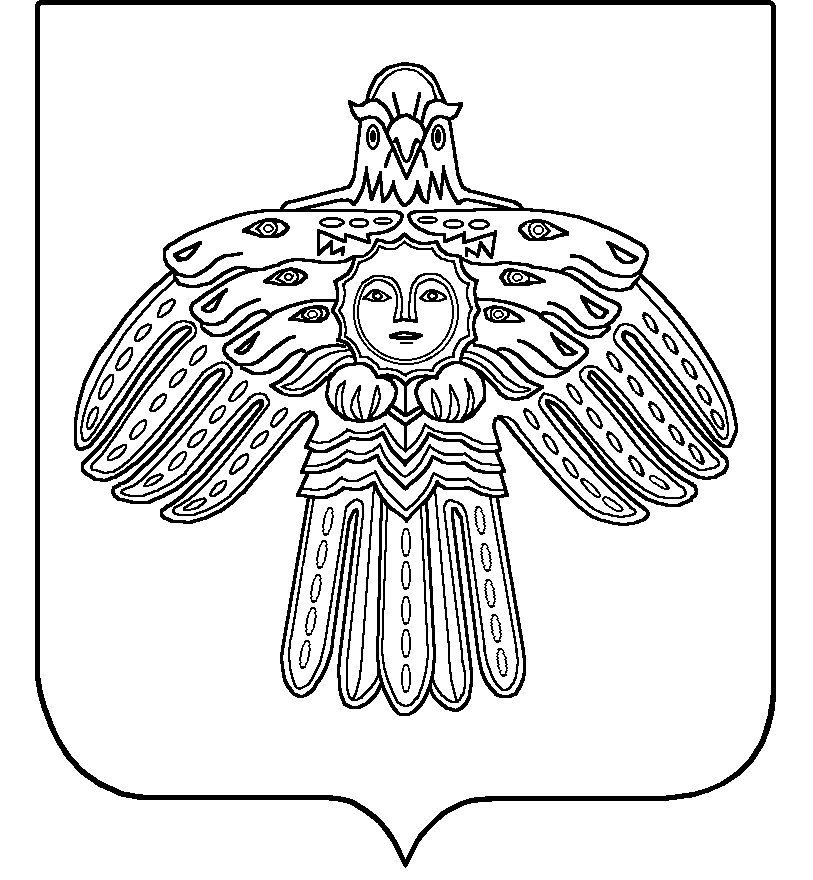 Видзöдан да ревизия нуöдан комиссия -«Койгорт» муниципальнöй районлöнвидзöдан-арталан орган20 апреля 2022 года       № _______Основаниедля проведения внешней проверкии подготовки заключения- статья 264.4 Бюджетного кодекса Российской Федерации,- статья 19 Положения о бюджетном процессе в муниципальном районе «Койгородский», утвержденном Решением Совета МР «Койгородский» от 03.02.2021г. № VI-6/40 (в ред. от 22.09.2021г. № VI-10/85),- Порядок проведения внешней проверки годового отчета об исполнении бюджета МО МР «Койгородский», утвержденный Решением Совета МР «Койгородский» от 26.03.2014г. № IV-25/227,- статья 8 Положения о Контрольно-ревизионной комиссии – контрольно-счетном органе МР «Койгородский», утвержденного Решением Совета МР «Койгородский» от 17.11.2021г. № VI-12/110,- План контрольных мероприятий Контрольно-ревизионной комиссии на 2022 год, утвержденный от 29.12.2020г. № 20-р,- распоряжение председателя Контрольно-ревизионной комиссии от 31.03.2022г. № 4-р.Для подготовки заключения представленыГодовой отчёт об исполнении бюджета МО МР «Койгородский» за 2021 год в составе, определённом ст. 264.1 Бюджетного кодекса РФ, ст. 19 Положения о бюджетном процессе; Проект Решения Совета МР «Койгородский» «Об исполнении бюджета МО МР «Койгородский» за 2021 год; бюджетная отчётность главных администраторов бюджетных средств за 2021 год;Решения Совета МР «Койгородский» «О бюджете МО МР «Койгородский» на 2021 год и плановый период 2022 и 2023 годов» со всеми изменениями и дополнениями;Утвержденная Сводная бюджетная роспись расходов МО МР «Койгородский» на 31.12.2021г.  Выводы по итогам внешней проверки годовой бюджетной отчетностии годового отчета об исполнении местного бюджета  Годовая бюджетная отчётность главных администраторов бюджетных средств бюджета МО МР «Койгородский» за 2021 год в целом соответствует требованиям бюджетного законодательства.Нарушения Порядка применения кодов бюджетной классификации в части правильности применения и отражения кодов и наименований доходов и расходов не установлены. Расходы бюджета МО МР «Койгородский» за 2021 год по всем разделам, подразделам, целевым статьям классификации расходов бюджетов РФ, по программным и непрограммным направлениям подтверждаются соответствующими показателями годовой бюджетной отчётности главных администраторов средств бюджета МО МР «Койгородский». Расходование средств сверх бюджетных ассигнований, утвержденных Решением Совета МР «Койгородский» «О бюджете МО МР «Койгородский» на 2021 год и плановый период 2022 и 2023 годов» не установлено. Расходование средств бюджета МО МР «Койгородский» сверх Сводной бюджетной росписи, а также не предусмотренных Сводной бюджетной росписью, в ходе проверки не выявлено.Номер ДатаДоходыРасходыдефицит (-) / профицит (+)Изменения (+, -)Изменения (+, -)Номер ДатаДоходыРасходыдефицит (-) / профицит (+)доходырасходыПервоначальное Решение о бюджете: Первоначальное Решение о бюджете: Первоначальное Решение о бюджете: Первоначальное Решение о бюджете: Первоначальное Решение о бюджете: Первоначальное Решение о бюджете: VI-4/2018.12.2020526 099,9524 253,11 846,8 Решения об изменении в бюджет: Решения об изменении в бюджет: Решения об изменении в бюджет: Решения об изменении в бюджет: Решения об изменении в бюджет: Решения об изменении в бюджет: Решения об изменении в бюджет: Решения об изменении в бюджет:1VI-6/3903.02.2021508 770,3542 715,8-33 945,5-17 329,618 462,72VI-8/6821.04.2021548 822,2584 426,2-35 604,040 051,941 710,43VI-9/8023.06.2021558 844,2594 448,2-35 604,010 022,010 022,04VI-11/9722.10.2021596 858,6632 462,6-35 604,038 014,438 014,45VI-13/11317.12.2021532 665,8568 269,8-35 604,0-64 192,8-64 192,8 Изменения по доходам и расходам относительно первоначального бюджета:  Изменения по доходам и расходам относительно первоначального бюджета:  Изменения по доходам и расходам относительно первоначального бюджета:  Изменения по доходам и расходам относительно первоначального бюджета:  Изменения по доходам и расходам относительно первоначального бюджета:  Изменения по доходам и расходам относительно первоначального бюджета: 6 565,944 016,7Наименование показателейУтверждено Решением о бюджетеБюджетные назначения в Сводной бюджетной росписиИсполнено за 2021 годИсполнено за 2021 годОтклонение(гр.5-гр.4)Исполнение, %Исполнение, %Наименование показателейУтверждено Решением о бюджетеБюджетные назначения в Сводной бюджетной росписипо данным отчета об исполнении бюджетапо результатам проверокОтклонение(гр.5-гр.4)к решению о бюджетек назначениям росписи12345678Общий объем доходов532 665,8532 665,9 *525 252,2525 252,2098,698,6Общий объем расходов568 269,8568 269,9 *550 006,2550 006,2096,896,8Дефицит (-)/ профицит (+)-35 604,0-35 604,0-24 754,0-24 754,00ххНаименование показателейУтверждено Решением о бюджетеУтверждено Решением о бюджетеУтверждено Решением о бюджетеИсполненоИсполненоИсполненоНаименование показателей201920202021201920202021Общий объем доходов474 394,7524 663,0532 665,8459 244,2505 391,7525 252,2изменение к предыдущему году46 730,950 268,38 002,835 405,146 147,519 860,5изменение в процентах110,9110,6101,5108,4110,0103,9Общий объем расходов487 366,9530 677,2568 269,8465 004,3473 955,1550 006,2изменение к предыдущему году3 741,643 310,337 592,6-38,08 950,876 051,1изменение в процентах100,8108,9107,1100,0101,9116,1Дефицит (-) / профицит (+)-12 972,2-6 014,2-35 604,0-5 760,131 436,6-24 754,0КодНаименование048Федеральная служба по надзору в сфере природопользования100Федеральное казначейство182Федеральная налоговая служба188Министерство внутренних дел Российской Федерации843Служба Республики Коми строительного, жилищного и технического надзора (контроля)852Министерство природных ресурсов и охраны окружающей среды Республики Коми875Министерство образования, науки и молодежной политики Республики Коми890Министерство юстиции Республики КомиПлановые назначения 2021 годаИсполнено за 2021 годИсполнено, в %Уд. вес,в %Исполнено за 2020 годИзменения 2021 к 2020 годуИзменения 2021 к 2020 годуПлановые назначения 2021 годаИсполнено за 2021 годИсполнено, в %Уд. вес,в %Исполнено за 2020 годв суммев %13456789ДОХОДЫ, всего, в том числе:532 665,9525 252,298,6100,0505 391,719 860,5103,9СОБСТВЕННЫЕ доходы (налоговые и неналоговые) 134 796,6136 287,8101,125,9132 142,04 145,8103,1  - НАЛОГОВЫЕ127 430,9128 966,7101,224,6125 955,03 011,7102,4Налог на доходы физ. лиц117 247,6116 942,699,785,8114 929,62 013,0101,8Акцизы2 436,72 432,699,81,83 295,3-862,773,8Налоги на совокупный доход6 953,68 800,1126,66,56 928,41 871,7127,0        - УСН5 168,97 022,6135,95,22 514,04 508,6279,3        - ЕНВД1 267,01 257,199,20,94 247,0-2 989,929,6        - ЕСХН38,722,157,10,022,2-0,199,5        - Патент479,0498,3104,00,4145,2353,1343,2Государственная пошлина793,0791,499,80,6801,7-10,398,7  - НЕНАЛОГОВЫЕ7 365,77 321,199,41,46 187,01 134,1118,3Доходы от использования имущества4 052,04 040,699,73,03 413,0627,6118,4Платежи за пользование природными ресурсами162,7159,397,90,1130,928,4121,7Доходы от оказания платных услуг и компенсации затрат государства874,2896,1102,50,6612,2283,9146,4Доходы от продажи материальных и нематериальных активов752,7697,292,60,51 030,3-333,167,7Штрафы, санкции, возмещение ущерба1 524,11 470,396,51,1919,2551,1160,0Прочие неналоговые доходы0,057,6х0,0481,4-23,870,8БЕЗВОЗМЕЗДНЫЕ поступления397 869,3388 964,497,874,1373 249,715 714,7104,2  - безвозмездные поступления от других уровней бюджетной системы390 039,8381 134,997,772,6365 629,815 505,1104,2        дотации 65 301,465 301,4100,016,880 050,8-14 749,481,6        субсидии131 513,3124 198,494,431,993 530,630 667,8132,8        субвенции182 891,7181 301,899,146,6188 206,7-6 904,996,3        иные МБТ10 333,310 333,3100,02,73 841,76 491,6269,0  - прочие безвозмездные поступления8 035,08 035,0100,02,17 722,8312,2104,0- доходы от возврата остатков субсидий, субвенций и иных МБТ, имеющих целевое назначение прошлых лет0,00,0х0,052,9-52,90,0- возврат остатков субсидий и субвенций прошлых лет из бюджета района-205,5-205,5100,0-0,04-155,8-49,7131,920182019В % к 2018 году2020В % к 2019 году2021В % к 2020 годуДоходы бюджета, всего423 839,1459 244,2108,4505 391,7110,0525 252,2103,9в том числе:Собственные131 135,9130 631,299,6132 142,0101,2136 287,8103,1- налоговые121 751,2122 896,7100,9125 955,0102,5128 175,3101,8- неналоговые9 384,67 734,582,46 187,080,08 112,5131,1Безвозмездные поступления292 703,2328 613,0112,3365 629,8113,6388 964,4106,4Наименование показателейУтвержденоУтвержденоОтклоне-ние                                                                                                                                                                                                        (гр.3-гр.2)Исполнено за 2021 годИсполнено за 2021 годОтклонение                                                                                                                                                                                                        (гр.6-гр.5)Не исполнено (гр.3 – гр.6)Исполнение в %Наименование показателейпо Решению о бюджетепо Сводной бюджетной росписиОтклоне-ние                                                                                                                                                                                                        (гр.3-гр.2)по данным Годового отчета об исп.бюджетапо результатам проверокОтклонение                                                                                                                                                                                                        (гр.6-гр.5)Не исполнено (гр.3 – гр.6)Исполнение в %123456789Расходы, всегов том числе:568 269,8568 269,9-0,1550 006,2550 006,20,018 263,796,801 00 Общегосудар-ственные вопросы48 104,448 104,5-0,146 735,346 735,30,01 369,297,202 00 Национальная оборона0,00,00,00,00,00,00,0х03 00 Национальная безопасность и правоохранительная деятельность579,5579,50,0446,0446,00,0133,577,004 00 Национальная экономика26 198,826 198,80,025 504,225 504,20,0694,697,305 00 Жилищно-коммунальное хозяйство50 355,550 355,50,036 767,736 767,70,013 587,873,007 00Образование317 975,8317 975,80,0316 248,5316 248,50,01 727,399,508 00 Культура, кинематография 63 985,563 985,50,063 783,963 783,90,0201,699,710 00 Социальная политика11 323,611 323,60,010 820,710 820,70,0502,995,611 00 Физическая культура и спорт10 287,110 287,10,010 240,310 240,30,046,899,513 00 Обслуживание государственного и муниципального долга76,676,60,076,676,60,00,0100,014 00 Межбюджетные трансферты39 383,039 383,00,039 383,039 383,00,00,0100,0Наименование показателей201920192019202020202020202120212021Наименование показателейИсполнено по данным отчетаУдельный весВ % к предыдущему годуИсполнено по данным отчетаУдельный весВ % к предыдущему годуИсполнено по данным отчетаУдельный весВ % к предыдущему году12345678910Расходы, всего465 004,3100,0100,0473 955,1100,0101,9550 006,2100,0116,001 00 Общегосударственные вопросы42 102,59,1115,546 989,39,9111,646 735,38,599,502 00 Национальная оборона1 416,90,3104,00,00,00,00,00,0х03 00 Национальная безопасность и правоохранительная деятельность42,49,4х806,00,2в 19 раз446,00,155,304 00 Национальная экономика14 579,03,188,017 022,53,6116,825 504,24,6149,805 00 Жилищно-коммунальное хозяйство9 695,02,117,311 065,42,3114,136 767,76,7332,307 00 Образование270 080,858,1113,5273 928,857,8101,4316 248,557,5115,408 00 Культура, кинематография 66 666,114,3105,364 438,013,696,763 783,911,699,010 00 Социальная политика13 903,13,096,912 183,12,687,610 820,72,088,811 00 Физическая культура и спорт7 808,11,7104,57 833,11,7100,310 240,31,9130,713 00 Обслуживание государственного и муниципального долга215,30,038,0152,80,071,076,60,050,114 00 Межбюджетные трансферты38 495,18,3126,739 536,18,3102,739 383,07,299,6Раздел, подразделыРаздел, подразделыРаздел, подразделы2021 год2021 год2021 год2021 годРасходы за 2020 годОтчетный год к прошлому году Раздел, подразделыРаздел, подразделыРаздел, подразделыПлановые назначенияИсполнениеИсполнениеИсполнениеРасходы за 2020 годОтчетный год к прошлому году Раздел, подразделыРаздел, подразделыРаздел, подразделыПлановые назначенияПо даннымгодовой бюджетной отчётности ГРБС По материалам годового отчётаОтклонения Расходы за 2020 годОтчетный год к прошлому году 0100Общегосударственные вопросы48 104,446 735,346 735,3046 989,3-254,00102Функционирование высшего должностного лица МО 2 963,22 954,22 954,2060,32 893,90104Функционирование местных администраций28 408,327 210,927 210,9030 339,2-3 128,30106Обеспечение деятельности финансовых органов, органов финансово-бюджетного надзора 8 780,78 774,98 774,909 465,4-690,50107Обеспечение проведения выборов и референдумов200,0200,0200,00570,4-370,40111Резервные фонды0000000113Другие общегосударственные вопросы7 752,27 595,37 595,306 554,01 041,3Раздел, подразделыРаздел, подразделыРаздел, подразделы2021 год2021 год2021 год2021 годРасходы за 2020 годОтчетный год к прошлому году Раздел, подразделыРаздел, подразделыРаздел, подразделыПлановые назначенияИсполнениеИсполнениеИсполнениеРасходы за 2020 годОтчетный год к прошлому году Раздел, подразделыРаздел, подразделыРаздел, подразделыПлановые назначенияПо даннымгодовой бюджетной отчётности ГРБС По материалам годового отчётаОтклонения Расходы за 2020 годОтчетный год к прошлому году 0300Национальная безопасность и правоохранительная деятельность579,5446,0446,00806,0-360,00309Защита населения и территории от ЧС природного и техногенного характера, гражданская оборона579,5446,0446,00806,0-360,0Раздел, подразделыРаздел, подразделыРаздел, подразделы2021 год2021 год2021 год2021 годРасходы за 2020 годОтчетный год к прошлому году Раздел, подразделыРаздел, подразделыРаздел, подразделыПлановые назна-ченияИсполнениеИсполнениеИсполнениеРасходы за 2020 годОтчетный год к прошлому году Раздел, подразделыРаздел, подразделыРаздел, подразделыПлановые назна-ченияПо даннымгодовой бюджетной отчётности ГРБС По материалам годового отчётаОтклонения Расходы за 2020 годОтчетный год к прошлому году 0400Национальная экономика26 198,825 504,225 504,2017 022,58 481,70405Сельское хозяйство и рыболовство955,0955,0955,000955,00408Транспорт4 727,04 369,24 369,204 590,3-221,10409Дорожное хозяйство (дорожные фонды)16 710,816 403,916 403,909 612,76 791,20412Другие вопросы в области национальной экономики3 806,03 776,13 776,102 819,5956,6Раздел, подразделыРаздел, подразделыРаздел, подразделы2021 год2021 год2021 год2021 годРасходы за 2020 годОтчетный год к прошлому году Раздел, подразделыРаздел, подразделыРаздел, подразделыПлановые назна-ченияИсполнениеИсполнениеИсполнениеРасходы за 2020 годОтчетный год к прошлому году Раздел, подразделыРаздел, подразделыРаздел, подразделыПлановые назна-ченияПо даннымгодовой бюджетной отчётности ГРБС По материалам годового отчётаОтклонения Расходы за 2020 годОтчетный год к прошлому году 0500Жилищно-коммунальное хозяйство50 355,536 767,736 767,7011 065,425 702,30501Жилищное хозяйство42 687,431 683,731 683,706 650,925 032,80502Коммунальное хозяйство2 504,6949,4949,4057,9891,50503Благоустройство5 163,54 134,64 134,604 356,6-222,0Раздел, подразделыРаздел, подразделыРаздел, подразделы2021 год2021 год2021 год2021 годРасходы за 2020 годОтчетный год к прошлому году Раздел, подразделыРаздел, подразделыРаздел, подразделыПлановые назна-ченияИсполнениеИсполнениеИсполнениеРасходы за 2020 годОтчетный год к прошлому году Раздел, подразделыРаздел, подразделыРаздел, подразделыПлановые назна-ченияПо даннымгодовой бюджетной отчётности ГРБС По материалам годового отчётаОтклонения Расходы за 2020 годОтчетный год к прошлому году 0700Образование317 975,8316 248,5316 248,50273 928,842 319,70701Дошкольное образование87 066,686 464,686 464,6052 898,533 566,10702Общее образование199 424,3198 354,3198 354,30188 188,510 165,80703Дополнительное образование детей17 632,917 614,317 614,3018 787,0-1 172,70707Молодежная политика 881,4881,4881,40724,2157,20709Другие вопросы в области образования12 970,512 933,912 933,9013 330,6-396,7Раздел, подразделыРаздел, подразделыРаздел, подразделы2021 год2021 год2021 год2021 годРасходы за 2020 годОтчетный год к прошлому году Раздел, подразделыРаздел, подразделыРаздел, подразделыПлановые назна-ченияИсполнениеИсполнениеИсполнениеРасходы за 2020 годОтчетный год к прошлому году Раздел, подразделыРаздел, подразделыРаздел, подразделыПлановые назна-ченияПо даннымгодовой бюджетной отчётности ГРБС По материалам годового отчётаОтклонения Расходы за 2020 годОтчетный год к прошлому году 0800Культура, кинематография63 985,563 783,963 783,9064 438,0-654,10801Культура49 046,548 927,848 927,8050 221,7-1 293,90804Другие вопросы в области культуры, кинематографии14 939,014 856,114 856,1014 216,3639,8Раздел, подразделыРаздел, подразделыРаздел, подразделы2021 год2021 год2021 год2021 годРасходы за 2020 годОтчетный год к прошлому году Раздел, подразделыРаздел, подразделыРаздел, подразделыПлановые назна-ченияИсполнениеИсполнениеИсполнениеРасходы за 2020 годОтчетный год к прошлому году Раздел, подразделыРаздел, подразделыРаздел, подразделыПлановые назна-ченияПо даннымгодовой бюджетной отчётности По материалам годового отчётаОтклонения Расходы за 2020 годОтчетный год к прошлому году 1000Социальная политика11 323,610 820,710 820,7012 183,1-1 362,41001Пенсионное обеспечение3 761,73 761,73 761,704 063,8-302,11003Социальное обеспечение населения4 810,04 307,14 307,104 599,3-292,21004Охрана семьи и детства2 751,92 751,92 751,903 520,0-768,1Раздел, подразделыРаздел, подразделыРаздел, подразделы2021 год2021 год2021 год2021 годРасходы за 2020 годОтчетный год к прошлому году Раздел, подразделыРаздел, подразделыРаздел, подразделыПлановые назна-ченияИсполнениеИсполнениеИсполнениеРасходы за 2020 годОтчетный год к прошлому году Раздел, подразделыРаздел, подразделыРаздел, подразделыПлановые назна-ченияПо даннымгодовой бюджетной отчётностиПо материалам годового отчётаОтклонения Расходы за 2020 годОтчетный год к прошлому году 1100Физическая культура и спорт10 287,110 240,310 240,307 833,12 407,21101Физическая культура10 287,110 240,310 240,307 833,12 407,2Раздел, подразделыРаздел, подразделыРаздел, подразделы2021 год2021 год2021 год2021 годРасходы за 2020 годОтчетный год к прошлому году Раздел, подразделыРаздел, подразделыРаздел, подразделыПлановые назна-ченияИсполнениеИсполнениеИсполнениеРасходы за 2020 годОтчетный год к прошлому году Раздел, подразделыРаздел, подразделыРаздел, подразделыПлановые назна-ченияПо даннымгодовой бюджетной отчётностиПо материалам годового отчётаОтклонения Расходы за 2020 годОтчетный год к прошлому году 1300Обслуживание гос. и муниципального долга76,676,676,60152,8-76,21301Обслуживание государственного внутреннего и муниципального долга76,676,676,60152,8-76,2Раздел, подразделыРаздел, подразделыРаздел, подразделы2021 год2021 год2021 год2021 годРасходы за 2020 годОтчетный год к прошлому году Раздел, подразделыРаздел, подразделыРаздел, подразделыПлановые назна-ченияИсполнениеИсполнениеИсполнениеРасходы за 2020 годОтчетный год к прошлому году Раздел, подразделыРаздел, подразделыРаздел, подразделыПлановые назна-ченияПо даннымгодовой бюджетной отчётностиПо материалам годового отчётаОтклонения Расходы за 2020 годОтчетный год к прошлому году 1400Межбюджетные трансферты общего характера бюджетам МО 39 383,039 383,039 383,0039 536,1-153,11401Дотации на выравнивание бюджетной обеспеченности 14 372,814 372,814 372,8016 122,2-1 749,41403Прочие МБТ общего характера25 010,225 010,225 010,2023 413,91 596,3Главные распорядители средств бюджетаПлановые назначения Плановые назначения Плановые назначения Кассовые расходыКассовые расходыКассовые расходыГлавные распорядители средств бюджетаУтверждено Решением о бюджетена 17.12.2021 Утверждено Росписью на 01.01.2022Отклонения Росписи от РешенияПо даннымгодовой бюджетной отчётности Согласно материалам годового отчётаОтклонение1345678Контрольно-ревизионная комиссия 1 295,41 295,401 295,01 295,00Администрация МР «Койгородский» 115 834,0115 834,1+0,1100 248,9100 248,90Управление культуры, ФКиС 77 906,277 906,2077 637,277 637,20Управление образования 320 609,6320 609,60318 401,7318 401,70Финансовое управление 52 624,552 624,5052 423,452 423,40ИТОГО:568 269,8568 269,90550 006,2550 006,20Главные распорядители средств бюджетаКБКИсполненоза 2019 год Исполненоза 2020 годИсполненоза 2021 годИзменение 2021 года к 2020 годуИзменение 2021 года к 2020 годуГлавные распорядители средств бюджетаКБКИсполненоза 2019 год Исполненоза 2020 годИсполненоза 2021 годв сумме (+;-)в %1234567Контрольно-ревизионная комиссия 9051 113,91 200,01 295,095,0107,9Администрация МР «Койгородский» 92364 772,667 511,4100 248,932 737,5148,5Управление культуры, ФКиС95678 200,776 492,377 637,21 144,9101,5Управление образования 975272 453,9275 626,1318 401,742 775,6115,5Финансовое управление99248 463,253 125,352 423,4-701,998,7ИТОГО:465 004,3473 955,1550 006,276 051,1116,0Главные распорядители средств бюджетаКодУтверждено Росписью Исполненоза 2021 годНе исполненоНе исполненоИсполнено за 2020 годГлавные распорядители средств бюджетаКодУтверждено Росписью Исполненоза 2021 годсуммав %Исполнено за 2020 год1234567Контрольно-ревизионная комиссия 9051 295,41 295,00,41001 200,0Администрация МР «Койгородский» 9236 092,05 888,1204,096,76 523,7Управление образования 9751 500,01 500,00,01005 642,4Финансовое управление99241 098,741 042,056,699,941 048,2ИТОГО:49 986,149 725,1261,099,554 414,3№ п/пНаименование Программы, подпрограммы КЦСРУтверждено росписьюИсполненоза 2021 годНе исполненоНе исполнено№ п/пНаименование Программы, подпрограммы КЦСРУтверждено росписьюИсполненоза 2021 годсуммав %12345671.«Социальная защита населения» 01 05 602,35 084,0518,390,71.1«Социальная поддержка населения»01 15 502,34 984,0518,390,61.2«Доступная среда»01 2100,0100,00,01002. «Развитие образования на территории МО МР «Койгородский»02 0313 814,6312 096,91 717,799,52.1«Развитие системы общего образования» 02 1286 519,1284 847,11 672,099,42.2«Дети и молодежь МР «Койгородский» (Койгородского района)»02 214 392,314 383,29,199,92.3«Обеспечение условий для реализации муниципальной программы…» 02 312 903,212 866,636,699,73.«Развитие и сохранение культуры в МО МР «Койгородский»03 066 998,166 800,3197,899,73.1«Обеспечение доступности объектов сферы культуры, сохранение и актуализация культурного наследия»03 152 137,152 022,0115,199,83.2«Обеспечение условий для реализации муниципальной программы…» 03 214 860,914 778,382,699,44.«Развитие физической культуры и спорта в МО МР «Койгородский»04 010 287,010 240,346,899,54.1«Развитие физической культуры и массового спорта»04 110 287,010 240,346,899,55.«Строительство, обеспечение жильем и услугами жилищно-коммунального хозяйства в МО МР «Койгородский»05 053 599,939 976,813 623,074,65.1«Содержание и развитие жилищно-коммунального хозяйства»05 15 195,03 553,21 641,868,45.2«Обеспечение жильем молодых семей. Реализация государственных полномочий РФ по обеспечению жильем отдельных категорий граждан»05 21 446,01 446,00,0100,05.3«Энергосбережение и повышение энергетической эффективности» 05 3713,7713,70,0100,05.4«Обращение с отходами производства и потребления»05 43 122,02 499,2622,880,15.5«Устойчивое развитие сельских территорий»05 543 123,231 764,811 358,473,76.«Безопасность жизнедеятельности населения МО МР «Койгородский»»06 0648,3514,8133,579,46.1«Обеспечение правопорядка и профилактики правонарушений»06 1128,7124,24,596,56.2«Защита населения и территории МОМР «Койгородский» от чрезвычайных ситуаций природного и техногенного характера»06 2519,6390,6129,075,27.«Развитие экономики в МО МР «Койгородский»07 04 761,04 731,129,999,47.1«Малое и среднее предпринимательство»07 23 806,03 776,129,999,27.2«Развитие агропромышленного и рыбохозяйственного комплексов»07 3955,0955,00,0100,08.«Развитие транспортной системы в МО МР «Койгородский»»08 021 505,120 840,4664,796,98.1«Развитие транспортной инфраструктуры и транспортного обслуживания населения»08 120 987,820 373,1614,797,18.2«Повышение безопасности дорожного движения»08 2517,3467,350,090,39.«Муниципальное управление МО МР «Койгородский»»09 041 067,439 996,51 070,997,49.1«Управление муниципальным имуществом»09 11 758,71 748,89,999,49.2«Управление муниципальными финансами и муниципальным долгом»09 276,676,60,0100,09.3«Электронный муниципалитет»09 3873,4870,42,999,79.4«Обеспечение реализации муниципальной программы» 09 438 358,737 300,61 058,197,2ИТОГО расходы на финансирование МП:518 283,7500 281,118 002,791,0ВСЕГО расходы бюджета МО МР «Койгородский»568 269,9550 006,218 263,7100,0№ п/пНаименование программыИтог оценки по шкале, в баллах / %Результат оценки1.«Социальная защита населения»12,35 / 79,15Умеренно эффективна2.«Развитие образования на территории»15,74 / 89,65Эффективна3.«Развитие и сохранение культуры»12,00 / 73,32Умеренно эффективна4.«Развитие физической культуры и спорта» 14,41 / 84,15Умеренно эффективна5.«Строительство, обеспечение жильем и услугами  ЖКХ»14,23 / 81,15Умеренно эффективна6.«Безопасность жизнедеятельности населения»9,0 / 62,32Адекватна7.«Развитие экономики»14,54 / 86,32Эффективна8.«Развитие транспортной системы»13,60 / 80,32Умеренно эффективна9.«Муниципальное управление»14,69 / 88,82Эффективна